Dodatak 1.U nastavku napiši do 150 riječi o sebi u narativu. Onako kako želiš da mi predstavimo tebe na sajtu projekta, ukoliko budeš jedan od korisnika! LIČNE INFORMACIJEAjna CimiroticGradiška, Dubrave BB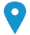 066868062                            066868062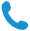 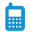 ajnacimirotic@gmail.com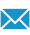 web stranica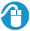 Pol: zenskoDatum rođenja 27/12/2001aPLIKACIJA ZA POZICIJUUčesnik na radionicama AGRIPRENEURRADNO ISKUSTVO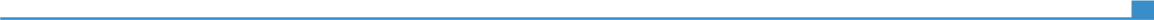 2020 -2021CIMILK D.O.O2020 -2021Mljekara Cimilk, Gradiška.2020 -2021Asistent u proizvodnji i pakovanju mliječnih proizvoda, administrativni radnik2020 -2021Navedi sektor privrede Mliječna industrijaMaternji jezikSrpski jezikSrpski jezikSrpski jezikSrpski jezikSrpski jezikOstali jeziciRAZUMJEVANJE RAZUMJEVANJE GOVOR GOVOR PISANJEOstali jeziciSlušanje ČitanjeGovorna interakcijaIzgovorEngleski jezik B1/2B1/2B1/2B1/2B1/2Nivoi: A1/2: Osnovno znanje - B1/2: Nezavisni korisnik - C1/2 Vješt korisnikCommon European Framework of Reference for LanguagesNivoi: A1/2: Osnovno znanje - B1/2: Nezavisni korisnik - C1/2 Vješt korisnikCommon European Framework of Reference for LanguagesNivoi: A1/2: Osnovno znanje - B1/2: Nezavisni korisnik - C1/2 Vješt korisnikCommon European Framework of Reference for LanguagesNivoi: A1/2: Osnovno znanje - B1/2: Nezavisni korisnik - C1/2 Vješt korisnikCommon European Framework of Reference for LanguagesNivoi: A1/2: Osnovno znanje - B1/2: Nezavisni korisnik - C1/2 Vješt korisnikCommon European Framework of Reference for LanguagesKomunikacijske vještineDobre komunikacijske vještine razvijene tokom rada na poziciji administrativni radnikOstale poslovne vještinedobro vladanje tehnološkim procesima proizvodnje i pakovanja Kompjuterske vještinedobro vladanje sa Microsoft Office™ alatimaOstale vještineProizvodnja, uzgoj i njega povrtnih kultura.Vozačka dozvolaB kategorijaMoje ime je Ajna Cimirotic, imam 20 godina.Studiram na drugoj godini Poljoprivrednog fakulteta u Banja Luci, na odsjeku zaštite biljaka. Dolazim iz porodice koja se dugi niz godina bavi stočarstvom, pa se za ovo zanimanje nije bilo teško odlučiti. Želja  mi je da nastavim porodični tradiciju,ali pored toga da se posvetim i svojim interesima u vezi biljne proizvodnje na ekološki način. 